Wotton-under-Edge Town Council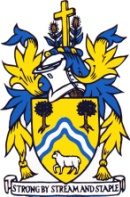 NOTICE OF THE PLANNING COMMITTEE MEETING - MONDAY 28th NOVEMBER 2022 AT 7.00PMPUBLIC AND PRESS ARE WELCOMEA meeting of the Planning Committee to be held on Monday 28TH November 2022 at 7pm in the Coombe Suite at the Civic Centre. Please follow the COVID arrangements of social distancing and washing hands. Please note that windows will be open for fresh air and ventilation. Members are reminded that the Council has a general duty to consider the following matters in the exercise of any of its functions: the Code of Conduct and the 7 Principles of Public Life, Equal Opportunities (race, gender, sexual orientation, marital status, and any disability), Biodiversity, Crime and Disorder, Health and Safety, and Human RightsA DurnTown Clerk										         22nd November 2022AGENDATo receive Apologies for absence Declarations of Interest or Dispensations Councillors must declare any interests arising from items on the agenda, and the nature of the interest, at this point or as soon as it becomes apparent.Public Forum          Each person is invited to address the Planning Committee for a maximum of 3 minutesTo receive Chairman’s ReportMinutes To approve the Minutes of the Planning Committee meeting held 31st October 2022.Stroud District Council Local Plan Examination To note update on the progress.New Planning Applications.Plans of these applications are no longer supplied to the Town Council in paper format. Councillors should look online at the plans before the Planning meeting: S.22/2226/VAR Katharine Lady Berkeleys School, Wotton Road, Kingswood. Variation to Condition Numbers 2 (Approved Plans), 7 (Drainage) and 8 (biodiversity) of Application Reference Number S.21/3029/FUL. Variations to consist of biodiversity arrangements, landscape layouts, drainage strategy, materials, fenestration, and external alterations.S.22/2320/HHOLD 26 Haw Street. Single storey extension and roof renovation.S.22/2321/LBC 26 Haw Street. Single storey extension and roof renovation.S.22/2427/HHOLD The Studio, Wortley Farm House, Hill Mill Lane, Wortley. Extension and alterations to former stable. Installation of solar PV. S.22/2428/LBC The Studio, Wortley Farm House, Hill Mill Lane, Wortley Extension and alterations to former stable. Installation of solar PV. S.22/2513/HHOLD 30 Shepherds Leaze. Erection of two storey side extension.S.22/2414/LBC 3 High Street. Proposed removal of render and felt and replace with cement backing board and cement-based render.Stroud District Council Planning Decisions. No mass decision notices now emailed out – all decisions must be downloaded individually from SDC new planning website.To note the following planning decisions made by Stroud District Council:S.22/2002/HHOLD 5 Gloucester Row. Replacement rear extension, replacement dormer roof new windows and alterations. Application permitted with 2 Conditions.S.22/2095/LBC 16 Bradley Street. Replacement rear door and canopy. Revised details received. Application Permitted with 2 Conditions. S.22/1501/FUL Manners Farm, Wortley Road, Wortley. A change of use from an agricultural workers dwelling to an open market dwelling. Application Withdrawn.S.22/2068/HHOLD 129 Bearlands. Proposed single storey side and rear extensions (following demolition of existing rear conservatory). Application Permitted with 2 Conditions.S.22/2281/TCA 5 The Cloud. Fell Willow Tree. No Objections to this Application.S.22/2144/LBC Wortley Farm House, Hill Mill Lane, Wortley. Addition of new porch, removal of internal walls and installation of new external boiler on north elevation. Revised plans received. Application permitted with 2 Conditions.S.22/1295/FUL Land adjoining Streamside Cottage, Coombe. Conversion of barn and change of use to residential (C3) as holiday accommodation. Application Permitted with 7 Conditions.EXEMPT ITEMS: Prior to consideration of the following agenda items, councillors are invited to pass the following resolution: Pursuant to the provisions of the Public Bodies (admissions to Meetings) Act 1960 (as extended by S100 of the Local Government Act 1972), the Press and Public be excluded from the meeting for the following items of business on the grounds that its consideration would involve the disclosure of exempt information.Symn Lane Car Park developmentTo discuss and agree actions:Response from Stroud District Council Planning Response from Gloucestershire County CouncilAction Plan outstanding actions Members are reminded that the Council has a general duty to consider the following matters in the exercise of any of its functions: Equal Opportunities (race, gender, sexual orientation, marital status and any disability), Crime and Disorder, Biodiversity, Health & Safety and Human Rights. Useful Numbers Highways Maintenance – Freephone 08000 514514Highways &Streetlighting email – highways@gloucestershire.gov.ukNon-urgent Police calls – 101 Clerk to the Council:  A Durn, Council Offices, Civic Centre, 2 Gloucester Street, Wotton-under-Edge, GL12 7DNTel: 01453 843210   Email: clerk@wotton-under-edge.comWebsite: www.wotton-under-edge.com Office Hours: Monday, Wednesday, Friday 9am to 12.30pm.Wotton-under-edge Town Trust Reg Charity No.20346